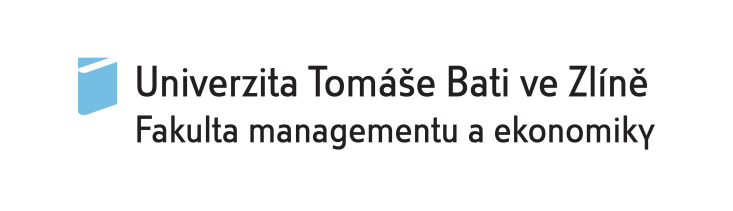 Posudek oponenta bakalářské práceJméno studenta:	Oponent BP:	Ak. rok:Alena Hrabalová	RNDr. Ivana Těthalová	2012/2013Téma BP:Analýza programu současného vzdělávání zaměstnanců Městského úřadu LuhačoviceHodnocení jednotlivých kritérií:Připomínky k práci:Otázky k obhajobě:Práce splňuje kritéria pro obhajobu BP.	Práce nesplňuje kritéria pro obhajobu BP (minimálně jedno kritérium hodnoceno 0 body).Ve Zlíně dne: 15. srpna 2013podpis oponenta BPInstrukce pro hodnocení jednotlivých kritérií:Kritérium 1. Hodnocení náročnosti tématu práce (0 - 10 bodů)Toto kritérium hodnotí originalitu zvoleného tématu, jeho zaměření na studijní obor, složitost řešené problematiky, náročnost na teoretické i praktické informační zdroje.Kritérium 2. Hodnocení splnění cílů práce (0 - 10 bodů)Toto kritérium hodnotí splnění zadání práce na základě definovaných cílů práce, které musí být součástí úvodu. Definovaný cíl práce odpovídá požadované náročnosti vzhledem k typu práce.Kritérium 3. Hodnocení teoretické části práce (0 - 10 bodů)Hodnotí se především výběr teoretických zdrojů a jejich možná aplikace pro řešení tématu. Hodnotí se rovněž způsob i úroveň citací. Rozsah zpracované literatury, její aktuálnost, využití cizojazyčné literatury, využitelnost přehledu pro vlastní práci, diskuse alternativních pohledů, rozbor použitých citací. Literární přehled práce je po metodické a formální stránce řádně zpracován včetně citací a odkazů na použitou literaturu.Kritérium 4. Hodnocení praktické části práce (analytická část) (0 - 10 bodů)Hodnotí se úroveň analýzy zadaného tématu, vazba analýzy na stanovené cíle, využití teoretických poznatků pro analýzu problému. Při hodnocení se bere v úvahu náročnost získávání informací, přístup studenta a jeho schopnost logických závěrů z analýzy jako východisko pro řešící část. Kritérium 5. Hodnocení praktické části práce (řešící část) (0 - 10 bodů)Hodnotí se věcná úroveň řešení problému, dosažení stanovených cílů, návaznost řešící části 
na analytickou část. Kritérium hodnotí rovněž celkovou úroveň provázanosti teoretické a praktické části práce, zdůvodnění návrhů a jejich dopadů.  Kritérium 6. Hodnocení formální úrovně práce (0 - 10 bodů)Hodnotí se úroveň grafického zpracování práce. Hodnotí se gramatická úroveň, zvolené formulace, celková úroveň vyjadřování. Správnost členění, logické návaznosti textu, správnost použité terminologie, jednoznačnost a přehlednost grafických prací, jazyková úroveň.Kritéria hodnocení:Kritéria hodnocení:Počet bodů (0 – 10)1Náročnost tématu práce82Splnění cílů práce93Teoretická část práce84Praktická část práce
(analytická část)95Projektová část
(řešící část)96Formální úroveň práce7CELKOVÝ POČET BODŮ(0 – 60) 50ROZSAH BODŮSLOVNÍ VYJÁDŘENÍ0 bodůnesplněno(odpovídá stupni „F“ podle ECTS)1 – 2 bodysplněno pouze na úrovni základních požadavků(odpovídá stupni „E“ podle ECTS)3 – 4 bodysplněno s výraznějšími, ale ne kritickými nedostatky(odpovídá stupni „D“ podle ECTS)5 – 6 bodůsplněno, nedostatky neovlivňují podstatně celou práci, zejména výsledky(odpovídá stupni „C“ podle ECTS)7 – 8 bodůsplněno zcela bez výhrad(odpovídá stupni „B“ podle ECTS)9 – 10 bodůsplněno nadstandardně(odpovídá stupni „A“ podle ECTS)Bakalářská práce s názvem Analýza programu současného vzdělávání zaměstnanců Městského úřadu Luhačovice je vhodně tematicky zaměřena, protože strategie dalšího vzdělávání zaměstnanců je v dnešní době velmi aktuální.V teoretické části autorka vychází při rozboru vzdělávání z mnoha zdrojů a dotýká se i možnosti financování vzdělávání ze strukturálních fondů Evropské unie. V praktické části pozitivně hodnotím, že se autorce podařilo při sběru dat potřebných pro následnou analýzu zapojit téměř všechny zaměstnance MěÚ Luhačovice (jak v rozhovorech, tak v podrobném dotazníkovém šetření). Práce by mohla být přínosem pro vedení MěÚ Luhačovice, protože z analýzy vyplynula jak pozitiva, tak negativa systému vzdělávání v organizaci a také snaha zaměstnanců více samostatně ovlivnit svůj odborný růst a podílet se na vlastním plánu vzdělávání.  1. Ve své práci uvádíte, že vstupní odborné vzdělávání nových zaměstnanců je realizováno formou e-learningu a tato forma se jim líbí a velmi se osvědčila. Z dotazníkového šetření ale vyplývá, že tento způsob studia je nejméně oblíbený. V čem vidíte problém?2. Máte dojem, že řadoví zaměstnanci úřadu viděli přínos Vašeho dotazníkového šetření a z něj vyplývající analýzy?